Publicado en Madrid el 10/09/2021 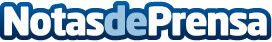 Las startups que revolucionan la gestión de talento en EspañaSe presenta la actualización estudio con un mapa de la tecnología en el reclutamiento y gestión de talento elaborado por Skiller Academy. En la elaboración han participado colaboradores especialistas en cada una de las categorías y con la opinión de más de un centenar de profesionales. El Estudio ha puesto hincapié en las tecnologías más utilizadas así como en las startups nacionalesDatos de contacto:Carlos Diaz652 94 72 62Nota de prensa publicada en: https://www.notasdeprensa.es/las-startups-que-revolucionan-la-gestion-de Categorias: Emprendedores E-Commerce Recursos humanos http://www.notasdeprensa.es